Załącznik do                                                                                                                                                                      Uchwały nr 2 / 2017 / 2018                                                                                                                                                                      Rady Rodziców                                                                                                                                                                             z dnia 26.09.2017 r.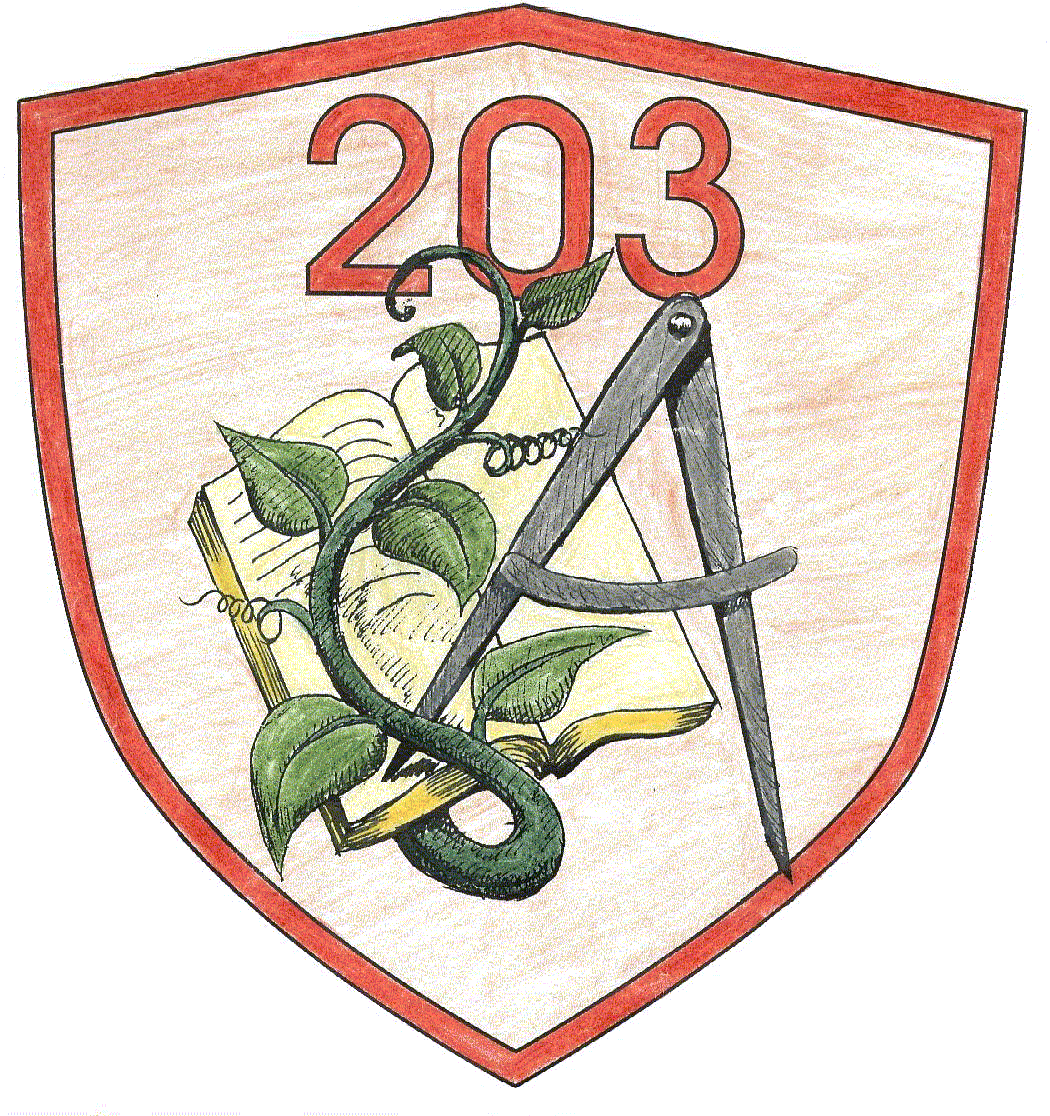 Program wychowawczo - profilaktycznySzkoły Podstawowejnr 203WSTĘPMottem wytyczającym kierunki pracy jest „nauka akceptacji siebie i innych, wzajemnego szacunku i zaufania, pobudzanie do twórczego myślenia i działania, dostarczenie możliwości zdobywania wiedzy i umiejętności, a także stwarzanie szansy na zabawę, przeżywanie radości i sukcesów”Misją szkoły jest przede wszystkim dążenie do bycia liderem w edukacji, procesie wychowawczym oraz kształtowaniu postaw warunkujących sprawne i odpowiedzialne funkcjonowanie we współczesnym świecie.Rodzice są pierwszymi wychowawcami dzieci. Nauczyciele wspomagają ich wszechstronny i harmonijny rozwój, a uczeń akceptuje siebie i jest otwarty na potrzeby drugiego człowieka.Wychowanie to proces wspomagania człowieka w rozwoju, ukierunkowany na osiągnięcie pełni dojrzałości fizycznej, emocjonalnej, intelektualnej, duchowej i społecznej, które powinno być wzmacniane i uzupełniane przez działania z zakresu profilaktyki dzieci i młodzieży.Profilaktyka to proces wspomagania człowieka w radzeniu sobie z trudnościami zagrażającymi prawidłowemu rozwojowi i zdrowemu życiu, a także ograniczenie i likwidowanie czynników blokujących i zaburzających zdrowe życie. Profilaktyka winna wspomagać proces wychowania, a wychowanie tworzy integralną całość z wiedzą i kreowaniem umiejętności, poprzez które formuje się osobowość młodego człowieka. Nie wolno ich rozdzielać, gdyż wychowanie musi posiłkować się wiedzą, w której zapisane jest doświadczenie. 
Program wychowawczo - profilaktyczny szkoły dostosowany jest do potrzeb rozwojowych uczniów oraz potrzeb naszego środowiska lokalnego i obejmuje wszystkie treści i działania o charakterze wychowawczym i profilaktycznym. Chcemy, aby nasza szkoła była bezpieczna, panował w niej klimat sprzyjający pracy uczniów i nauczycieli. Dążymy do tego, aby nasi uczniowie byli kulturalni, odpowiedzialni, komunikatywni, kreatywni i empatyczni, aby panowało poczucie przynależności do grupy (klasy, szkoły). Działalność wychowawcza w szkole polega na prowadzeniu działań z zakresu promocji zdrowia  oraz wspomaganiu ucznia i wychowanka w jego rozwoju ukierunkowanym na osiągnięcie pełnej dojrzałości w sferze: 1) fizycznej – ukierunkowanej na zdobycie przez ucznia i wychowanka wiedzy i umiejętności pozwalających na prowadzenie zdrowego stylu życia i podejmowania zachowań prozdrowotnych; 2) psychicznej – ukierunkowanej na zbudowanie równowagi i harmonii psychicznej, ukształtowanie postaw sprzyjających wzmacnianiu zdrowia własnego i innych ludzi, kształtowanie środowiska sprzyjającego rozwojowi zdrowia, osiągnięcie właściwego stosunku do świata, poczucia siły, chęci do życia i witalności; 3) społecznej – ukierunkowanej na kształtowanie postawy otwartości w życiu społecznym, opartej na umiejętności samodzielnej analizy wzorów i norm społecznych oraz ćwiczeniu umiejętności wypełniania ról społecznych; 4) aksjologicznej – ukierunkowanej na zdobycie konstruktywnego i stabilnego systemu wartości, w tym docenienie znaczenia zdrowia oraz poczucia sensu istnienia.Działalność profilaktyczna w szkole polega na realizowaniu działań z zakresu profilaktyki uniwersalnej, selektywnej i wskazującej. Działalność profilaktyczna obejmuje profilaktykę: uniwersalną, selektywną, wskazującą.Profilaktyka uniwersalna – wspieranie wszystkich uczniów i wychowanków w prawidłowymrozwoju i zdrowym stylu życia oraz podejmowanie działań, których celem jest ograniczaniezachowań ryzykownych niezależnie od poziomu ryzyka używania przez nich środków isubstancji.Profilaktyka selektywna – wspieranie uczniów i wychowanków, którzy ze względu na swojąsytuację rodzinną, środowiskową lub uwarunkowania biologiczne są w wyższym stopniunarażeni na rozwój zachowań ryzykownych; Profilaktyka wskazująca – wspieranie uczniów i wychowanków, u których rozpoznanowczesne objawy używania środków i substancji, występowania innych zachowańryzykownych, które nie zostały zdiagnozowane jako zaburzenia lub choroby wymagających leczenia. CELE PROGRAMU WYCHOWAWCZO-PROFILAKTYCZNEGOGłównym celem programu jest  promowanie wartości, takich jak: uczciwość, wiarygodność, odpowiedzialność, poczucie własnej wartości, patriotyzm, solidarność, altruizm szacunek dla tradycji, ciekawość poznawcza, kreatywność, przedsiębiorczość, tolerancja, empatia, kultura osobista, gotowość do uczestnictwa w kulturze, odpowiedzialność, wrażliwość, wytrwałość, budowanie relacji społecznych sprzyjających bezpiecznemu rozwojowi uczniów.PODSTAWA PRAWNA
1. Konstytucja Rzeczpospolitej Polskiej.
2. Konwencja o prawach dziecka Narodów Zjednoczonych z 20 listopada 
1989.
3. Powszechna Deklaracja Praw Człowieka z 10 grudnia 1948 r.
4. Ustawa z dnia 10 czerwca 2010 r. o zmianie ustawy o przeciwdziałaniu 
przemocy w rodzinie oraz niektórych innych ustaw (Dz. U. 2010 nr 125 poz. 
842).
5. Ustawa z 26.01.1982 r. Karta Nauczyciela.
6. Ustawa o ochronie zdrowia psychicznego z dnia 19 sierpnia 1994 r. 
(tekst jednolity Dz.U. 2016 poz. 546).
7. Ustawa o wychowaniu w trzeźwości i przeciwdziałaniu alkoholizmowi z 
dnia
26 października 1982 r. (tekst jednolity Dz. U. z 2016 r. poz. 487).
8. Ustawa o systemie oświaty z dnia 7 września 1991 r. z późniejszymi 
zmianami (tekst jednolity Dz.U. z 2004 r., Nr 256 poz. 2572).
9. Ustawa z dnia 14 grudnia 2016 r. Prawo oświatowe (Dz.U. 2017 poz. 
59).
10. Ustawa o przeciwdziałaniu narkomanii z dnia 29 lipca 2005 r. (tekst 
jednolity Dz. U. z 2017 r. poz. 783, 1458).
11. Ustawa o postępowaniu w sprawach nieletnich z dnia 26 października 
1982 r. (tekst jednolity: Dz. U. z 2016 r. poz. 1654, z 2017 r. poz. 
773.).
12. Ustawa o ochronie zdrowia przed następstwami używania tytoniu i 
wyrobów tytoniowych z dnia 9 listopada 1995 r. (tekst jednolity: Dz. U. 
z 2017 r. poz. 957.).
13. Statut szkoły.
14. Rozporządzenie Ministra Edukacji Narodowej z dnia 30 kwietnia 2013 
r. w sprawie zasad udzielania i organizacji pomocy 
psychologiczno-pedagogicznej w publicznych przedszkolach, szkołach i 
placówkach (Dz.U. 2013 nr 0 poz. 532).
15. Rozporządzenie Ministra Edukacji Narodowej z dnia 9 sierpnia 2017 r. 
w sprawie warunków organizowania kształcenia, wychowania i opieki dla 
dzieci i młodzieży niepełnosprawnych, niedostosowanych społecznie i 
zagrożonych niedostosowaniem społecznym. (Dz.U. 2017 r. Poz. 1578).
16. Rozporządzenie Ministra Edukacji Narodowej z dnia 1 lutego 2013 r. w 
sprawie szczegółowych zasad działania publicznych poradni 
psychologiczno-pedagogicznych, w tym publicznych poradni 
specjalistycznych (Dz.U. 2013 nr 0 poz. 199).
17. Rozporządzenie Ministra Edukacji Narodowej i Sportu z dnia 26 lutego 
2002r. w sprawie podstawy programowej wychowania przedszkolnego oraz 
kształcenia ogólnego w poszczególnych typach szkół (Dz.U. Nr 51, poz. 
458 oraz Dz.U. z 2003 r. Nr 210, poz. 2041).
18. Rozporządzenie Ministra Edukacji Narodowej z dnia 25 sierpnia 2017 
r. zmieniające rozporządzenie w sprawie szczegółowych zasad działania 
publicznych poradni psychologiczno- -pedagogicznych, w tym publicznych 
poradni specjalistycznych.
19. Rozporządzenie MENiS z dnia 31 stycznia 2003 r. w sprawie 
szczegółowych form działalności wychowawczej i zapobiegawczej wśród 
dzieci i młodzieży zagrożonej uzależnieniem (Dz. U. Nr 26. z 2003 r., 
poz. 226).
20. Rozporządzenie Ministra Edukacji Narodowej z dnia 18 sierpnia 2015 
r. w sprawie zakresu i form prowadzenia w szkołach i placówkach systemu 
oświaty działalności wychowawczej, edukacyjnej, informacyjnej i 
profilaktycznej w celu przeciwdziałania narkomanii (Dz. U. 28 sierpnia 
2015 r. Poz. 1249).
21. Rozporządzenie Ministra Edukacji Narodowej z dnia 17 marca 2017 r. w 
sprawie szczegółowej organizacji publicznych szkół i publicznych 
przedszkoli (Dz.U. 2017 poz. 649).
22. Rozporządzenie Ministra Edukacji Narodowej z dnia 28 sierpnia 2017 
r. zmieniające rozporządzenie w sprawie indywidualnego obowiązkowego 
rocznego przygotowania przedszkolnego dzieci i indywidualnego nauczania 
dzieci i młodzieży (Dz.U. 2017 poz. 1656).
23. Rozporządzenie Ministra Edukacji Narodowej z dnia 28 sierpnia 2017 
r. zmieniające rozporządzenie w sprawie warunków organizowania 
kształcenia, wychowania i opieki dla dzieci i młodzieży 
niepełnosprawnych, niedostosowanych społecznie i zagrożonych 
niedostosowaniem społecznym ( Dz.U. 2017 poz. 1652).
24. Rozporządzenie Ministra Edukacji Narodowej z dnia 25 sierpnia 2017 
r. w sprawie sposobu prowadzenia przez publiczne przedszkola, szkoły i 
placówki dokumentacji przebiegu nauczania, działalności wychowawczej i 
opiekuńczej oraz rodzajów tej dokumentacji  (Dz.U. 2017 poz. 1646).
25. Rozporządzenie Ministra Edukacji Narodowej z dnia 28 sierpnia 2017 
r. zmieniające rozporządzenie w sprawie zasad udzielania i organizacji 
pomocy psychologiczno-pedagogicznej w publicznych przedszkolach, 
szkołach i placówkach  (Dz.U. 2017 poz. 1643).SYLWETKA ABSOLWENTA SZKOŁYUczeń kończący naszą szkołę dobrze funkcjonuje w swoim środowisku, w domu i w szkole. Jest pogodny, ma pozytywny, choć nie bezkrytyczny stosunek do otaczającej go rzeczywistości. Posiada umiejętność efektywnego komunikowania, współpracy oraz kontrolowania własnych emocji. Jest tolerancyjny, świadomy dziedzictwa kulturowego regionu, kraju, Europy, świata. Dba o swoje zdrowie i sprawność fizyczną. Traktuje zdobywanie wiedzy jako podstawę własnego rozwoju. Działania zawarte w programie wychowawczo – profilaktycznym zmierzają do ukształtowania takiego modelu absolwenta, który niezależnie od indywidualnych cech osobowości, predyspozycji i talentów będzie wyposażony w zespół cech uniwersalnych, warunkujących właściwe funkcjonowanie we współczesnym świecie. Absolwent szkoły:Dokonuje świadomych wyborów drogi edukacyjnej.Efektywnie radzi sobie w rzeczywistości współczesnego świata.Posiada świadomość tożsamości narodowej i europejskiej.Swobodnie porusza się w środowisku technicznym i informatycznym.Jest wrażliwy na potrzeby innych, bierze udział w akcjach społecznych i charytatywnych.Prowadzi aktywny i zdrowy tryb życia.Rozwija swoje pasje i zainteresowania.Umie mądrze zagospodarować swój wolny czas.UCZESTNICY PROGRAMU WYCHOWAWCZO – PROFILAKTYCZNEGO SZKOŁYProgram przeznaczony jest do realizacji przez całą społeczność szkolną przy współpracy z rodzicami i środowiskiem lokalnym. Rodzice: mają prawo do wychowania zgodnie z własnymi przekonaniami religijnymi  i moralnymi, jeśli nie są one w sprzeczności z prawami dziecka; aktywnie biorą udział w realizacji założeń  programu wychowawczo – profilaktycznego szkoły;wspierają dziecko we wszystkich jego poczynaniach i zapewniają mu poczucie bezpieczeństwa; wspierają wychowawców i nauczycieli w podejmowanych przez nich działaniach, służą wiedzą, doświadczeniem i pomocą; aktywnie uczestniczą w życiu szkoły; dbają o właściwą formę spędzania czasu wolnego przez dzieci; współtworzą i uchwalają szkolny program wychowawczo- profilaktyczny;uczestniczą w wywiadówkach i spotkaniach organizowanych przez szkołę;dbają o właściwą formę spędzania czasu wolnego przez uczniów;współpracują z wychowawcą i nauczycielami w zakresie działań wychowawczych i profilaktycznych;wspierają rozwój i zainteresowania uczniów;podejmują działania w zakresie poszerzania kompetencji rodzicielskich, wychowawczych , profilaktycznych.Wychowawcy:diagnozują sytuację wychowawczą w klasie;rozpoznają indywidualne potrzeby uczniów;zapoznają uczniów  ich rodziców z prawem wewnątrzszkolnym i obowiązującymi zwyczajami, tradycjami w szkole;dbają o poczucie bezpieczeństwa uczniów; wspierają rozwój uczniów; wspierają uczniów potrzebujących pomocy, znajdujących się w trudnej sytuacji;podejmują działania profilaktyczne w celu przeciwdziałania niewłaściwym zachowaniom uczniów;poznają warunki życia i nauki wychowanków ;kształtują  pozytywne  myślenie i rozwijają u uczniów poczucie własnej wartości;monitorują pomoc psychologiczno - pedagogiczną uczniów o specjalnych potrzebach edukacyjnych; integrują i kierują zespołem klasowym; wykorzystują potencjał grupy do wspierania jej członków;promują osiągnięcia uczniów; wdrażają do samooceny postępów w zachowaniu, nadzorują realizację obowiązku  szkolnego; współpracują z rodzicami; współpracują z dyrektorem szkoły, nauczycielami, pedagogiem, psychologiem i innymi specjalistami oraz pielęgniarką; współdziałają z instytucjami: policją, strażą miejska, poradnią psychologiczno - pedagogiczną, sądem rodzinnym, innymi osobami działającymi na rzecz dzieci; realizują w toku pracy wychowawczej treści i cele programu wychowawczo - profilaktycznego szkoły; podejmują działania w zakresie poszerzania kompetencji wychowawczych.Nauczyciele: dbają o bezpieczeństwo uczniów podczas pobytu w szkole i wycieczek; udzielają pomocy w przezwyciężaniu niepowodzeń szkolnych, wspierają i inspirują uczniów do twórczych poszukiwań, rozwijania zainteresowań oraz aktywności i samodzielności; kształcą i wychowują uczniów w duchu patriotyzmu, toleranci i poszanowania wartości; dostosowują wymagania edukacyjne do specyficznych potrzeb rozwojowych ucznia; współtworzą atmosferę życzliwości i zrozumienia, budzą szacunek swoją wiedzą, kompetencją i postawą; proponują uczniom pozytywne formy wypoczynku dostępne w szkole i poza nią; realizują założenia programu wychowawczo-profilaktycznego; reagują na przejawy agresji, niedostosowania społecznego i uzależnień uczniów;przestrzegają obowiązujących w szkole procedur postepowania w sytuacjach zagrożenia uczniów demoralizacją i przestępczością;wspierają zainteresowania i rozwój uczniów.Pedagog , psycholog i inni specjaliści: prowadzą badania i działania diagnostyczne uczniów, w tym diagnozują indywidualne potrzeby rozwojowe i edukacyjne oraz możliwości psychofizyczne uczniów w celu określenia przyczyn niepowodzeń edukacyjnych oraz wspierania mocnych stron uczniów; diagnozują sytuacje wychowawcze w szkole w celu rozwiązywania problemów wychowawczych oraz wspierania rozwoju uczniów; udzielają pomocy psychologiczno-pedagogicznej w odpowiednich formach;podejmują działania z zakresu profilaktyki uzależnień i innych problemów dzieci; inicjują i prowadzą działania mediacyjne i interwencyjne w sytuacjach kryzysowych; pomagają rodzicom i nauczycielom w rozpoznawaniu i rozwijaniu indywidualnych możliwości, predyspozycji i uzdolnień uczniów; zabiegają o różne formy pomocy wychowawczej i materialnej dla uczniów;współpracują z rodzicami w zakresie działań wychowawczych i profilaktycznych.Uczniowie: przestrzegają Statutu i szkolnych regulaminów; aktywnie uczestniczą w  imprezach i uroczystościach szkolnych; przestrzegają zasad bezpieczeństwa;są tolerancyjni wobec siebie i innych; kierują swoim rozwojem dążąc do sukcesów i samodzielności;prowadzą zdrowy tryb życia i dbają o swoje środowisko; mają szacunek do kultury, języka i tradycji narodowej.PODMIOTY WSPIERAJĄCESzkoła rozwija więzi ze środowiskiem lokalnym poprzez aktywną współpracę z instytucjami wspierającymi jej działalność. Współpracuje z: Policją, Strażą Miejską, Poradnią  Psychologiczno-Pedagogiczną, Centrum Rozwiązania Problemów Społecznych, OPTA, MOPS, Wydziałem Spraw Społecznych i Zdrowia, Związkiem  Powstańców, Centrum Edukacji Europejskich, Centrum Zdrowia Dziecka, Organizacjami Ekologicznymi, Towarzystwem Opieki nad Ociemniałymi w Laskach, śródmiejskimi przedszkolami, ART., Lasami Państwowymi: Skierdy, Pałacem Młodzieży, Sanepidem.DIAGNOZASzczegółowe cele pracy wynikają z diagnozy potrzeb wychowawczych i środowiskowych  oraz wniosków z przeprowadzonej ewaluacji.
Diagnoza uwzględnia harmonijne oddziaływanie  ukierunkowane na osiągnięcie pełnej dojrzałości uczniów w  sferze fizycznej, intelektualnej, społecznej, emocjonalnej i duchowej.Analizę potrzeb i problemów  uczniów jak również określenie zasobów szkoły dokonano na podstawie:ankiet skierowanych do rodziców na temat ich oczekiwań w zakresie wychowania i profilaktykispostrzeżeń nauczycieli i wychowawców dotyczących poszczególnych klas opinii i orzeczeń psychologicznychIPET -urozmów z pracownikami Centrum Pomocy Społecznejrozmów z funkcjonariuszem policjirozmów z kuratorami sądowymidokumentacji pedagoga i psychologa szkolnegorozmów z psychologiem z PPP nr 11zapisów uwag w dziennikach lekcyjnychsprawozdań zespołów przedmiotowych, Samorządu Uczniowskiego sprawozdań zespołów klasowych dotyczących poszczególnych klas,rozmów z uczniami, rodzicami, nauczycielamiankiet przeprowadzanych wśród uczniówobserwacji bieżących zachowań uczniów na terenie szkoły i poza niąW wyniku diagnozy zidentyfikowano następujące  potrzeby uczniów:rozwijanie zainteresowań, uzdolnień, talentów wdrażanie do zdrowego stylu życiauwrażliwianie na potrzeby innychkształtowanie postaw patriotycznych, tolerancji, otwarcie na kulturę europejską i światowąwykształcenie krytycznego stosunku do przekazów medialnychwdrażanie do umiejętnego wykorzystywania nowych technologii i różnych źródeł informacji, promocja czytelnictwa wdrażanie do samorozwoju poprzez wyrównywanie szans edukacyjnych kształtowanie postaw demokratycznych i samorządności rozwijanie ciekawości poznawczej kształtowanie postaw proekologicznych wspieranie kultury osobistej na co dzień zapewnienie bezpiecznych warunków do wszechstronnego rozwoju ucznia wzmacnianie poczucia własnej wartości zapewnienie warunków bezpieczeństwa fizycznego i emocjonalnego kształtowanie odpowiedzialności za siebie i środowiskorozwijanie empatii i działalności charytatywnej przez udział w wolontariacie.Obszary problemowe w zakresie wychowania i profilaktyki wynikające z diagnozy:zagrożenia płynące z nieograniczonego dostępu do Internetuzagrożenia demoralizacją: agresja fizyczna i słownazagrożenia płynące z nieprzestrzegania norm społecznychtrudności w rozpoznawaniu i wyrażaniu swoich emocjidoświadczania sytuacji kryzysowych i traumatycznychtrudności z integracją rówieśnicząproblemy adaptacyjne w klasie, w szkoletrudności w komunikacji z rówieśnikamitrudności z przestrzeganiem zasad kultury osobistejbrak wsparcia i akceptacji społecznejbrak pomocy i wsparcia ze strony rodzicówtrudności w nauce, brak motywacji do naukibrak umiejętności efektywnego uczenia sięniska frekwencja rodziców na spotkaniach ze specjalistamidziałania na rzecz profilaktyki uzależnieńCELE OGÓLNE SZKOŁYWspieranie rozwoju intelektualnego, otwarcie na kulturę, upowszechnianie czytelnictwa, poszanowanie dorobku narodowego. Wspomaganie, wszechstronnego i harmonijnego rozwoju ucznia, z uwzględnieniem jego indywidualnych potrzeb.Kształtowanie poczucia tożsamości narodowej, przynależności do społeczności szkolnej, lokalnej i regionalnej, świadomości swoich praw i obowiązków. Rozwijanie i wzmacnianie umiejętności psychologicznych i społecznych uczniów, uwrażliwienie na potrzeby innychZapewnienie warunków bezpieczeństwa fizycznego i emocjonalnego i zapobieganie zachowaniom agresywnymKształtowanie nawyków kulturalnego zachowania, efektywnej współpracy,  komunikowania się z rówieśnikami i dorosłymi. Kształtowanie postaw,  przestrzeganie norm społecznych i wychowanie do wartości. Kształtowanie odpowiedzialności za zdrowie swoje i innych, propagowanie ekologicznego stylu życiaSPOSOBY REALIZACJI CELÓW Zapewnienie i stworzenie odpowiednich warunków i pozytywnej atmosfery do realizacji celów. Wyposażenie w odpowiednie pomoce dydaktyczne i narzędzia pracy. Stosowanie nowoczesnych środków audiowizualnych, projektorów, tablic interaktywnych. Stosowanie nowoczesnych metod nauczania metody aktywizujące metody projektów prowadzenie zajęć warsztatowych podczas godzin lekcyjnych 
i wychowawczych. Programy autorskie. Innowacje pedagogiczne. Podnoszenie kwalifikacji zawodowych przez nauczycieli, dzielenie się doświadczeniami z innymi pedagogami. Organizowanie zajęć dodatkowych. Profesjonalna pomoc psychologiczna i pedagogiczna. Współpraca z rodzicami. Współpraca z instytucjami wspomagającymi i środowiskiem lokalnym. Tworzenie odpowiedniej atmosfery wychowawczej. Współpraca ze śródmiejskimi i warszawskimi placówkami oświatowymi  typu szkoły podstawowe, przedszkola, szkołami.Współpraca z uczelniami – praktyki studenckie. Współpraca z organizacjami pozarządowymi typu ZHP, CPS, fundacje i instytucjami administracji państwowej Urząd Miasta, Policja, Straż Miejska. Wyjścia na lekcje muzealne, wystawy, koncerty, warsztaty, festiwale, zawody sportowe szkolne i międzyszkolne, konkursy do kina i teatru. Wycieczki, zielone szkoły. Spotkania autorskie 19. Imprezy, apele tematyczne. EWALUACJAW ustaleniu czy realizowany program przynosi oczekiwane efekty, niezbędna jest jego ewaluacja. Należy więc systematycznie gromadzić informację na temat prowadzonych działań, w celu ich modyfikacji i podnoszenia skuteczności programu wychowawczo- profilaktycznego. Z wynikami ewaluacji zostanie zapoznana rada pedagogiczna i rada rodziców.Ewaluację wyników przeprowadzana będzie poprzez:obserwację zachowań uczniów i zachodzących w tym zakresie zmian;analizę dokumentacji;przeprowadzanie ankiet, kwestionariuszy wśród uczniów, rodziców i nauczycieli;rozmowy z rodzicami;wymianę spostrzeżeń w zespołach wychowawców i nauczycieli;analizy przypadków;wywiady z uczniami, rodzicami i nauczycielami;sprawozdania wychowawców z realizacji klasowych programów wychowawczo- profilaktycznych;analizę obserwacji podmiotów zewnętrznych prowadzących warsztaty profilaktyczne i zajęcia z uczniami.ZADANIAFORMY REALIZACJIODPOWIEDZIALNI ZA REALIZACJĘEFEKTY ODDZIAŁYWAŃ1.Wspieranie ucznia o różnorodnych potrzebach edukacyjnych-testy diagnozujące -zajęcia korekcyjno- kompensacyjne, rewalidacja- zajęcia rozwijające uzdolnienia  -biblioterapia konsultacje i porady specjalistówPsycholog, terapeuta, logopeda, nauczyciele, Uczeń doskonali umiejętności , rozwija uzdolnienia2. Kształtowanie postaw odpowiedzialności za siebie i środowisko-gry i zabawy integracyjne, godziny wychowawcze, współpraca z organizacjami lokalnymi, wolontariat, organizowanie Tygodnia Ekologicznego w związku z Dniem ZiemiWychowawcy, nauczyciele przyrody, historii,  Uczeń przyjmuje postawę odpowiedzialną – dba o środowisko, aktywnie współdziała w ramach szkolnych i lokalnych inicjatyw,Uczeń ceni własne życie i zdrowie, które należy do najważniejszych wartości w życiu.3. Kształtowanie postaw patriotycznych, poczucia tożsamości narodowej, tolerancjiApele i imprezy okolicznościowe lekcje muzealne, wystawy, gazetki tematyczne, prezentacje multimedialne, opieka nad miejscami pamięci, konkursy historyczne, nauka i prezentacja pieśni historycznych – chór szkolny, współpraca z ZHP, spotkania z kombatantami, grupami re-konstrukcyjnymiWspółpraca z Centrum Edukacji Europejskiej,współpraca z Muzeum Historii Żydów Polskich, wycieczki do miejsc kultuNauczyciele, rodziceUczeń zna historię swojego kraju i środowiska lokalnego- zna symbole narodowe, wie jak zachować się podczas uroczystości narodowych- ma poczucie dumy narodowe 
- utożsamia się z własnym krajem
 - zna i kultywuje tradycje narodowe
 - aktywnie współdziała w ramach szkolnych inicjatyw- zna infrastrukturę własnego miasta 
- zna tradycje, osoby i miejsca związane z historią miasta 
- odnosi się z szacunkiem do zabytków kultury i miejsc pamięci narodowej- jest dumny z tradycji i osiągnięć swojego miasta i kraju. - szanuje ludzi odmiennych kulturowo, religijnie, etnicznie, 4. Kształtowanie umiejętności odpowiedniego zachowania w sytuacjach zagrożeniaSpotkania  z pracownikami Straży Miejskiej, Straży Pożarnej, policji, pielęgniarką,specjalistami z zakresu profilaktyki,-lekcje tematyczne,- kursy „Mały ratownik”.Pedagog, specjaliści, nauczyciele, pielęgniarkaUczeń rozpoznaje zagrożenia i odpowiednio na nie reaguje, - uczeń zna konsekwencje nieprzestrzegania przyjętych dla danego wieku zwyczajowych norm i wymagań mających negatywny wpływ dla zdrowia fizycznego i psychicznego- zna numery alarmowe,- wie do kogo zwrócić się po pomoc w sytuacji zagrożenia, - zna obowiązujące procedury postępowania nauczycieli i wychowawców oraz metody współpracy szkoły  z Policją w sytuacjach zagrożenie narkomanią,- wie jak reagować w razie wypadku - kształtuje krytyczne myślenie5. Kształtowanie postaw demokratycznychukładanie katalogów klasowych - zapoznanie uczniów z Konwencją Praw Dziecka-wybory samorządów klasowych i samorządu szkolnego, -lekcje wychowawcze,-wycieczka do Sejmu, Senatu, BelwederuNauczyciele, opiekunowie samorządu, Zna prawa i obowiązki ucznia - potrafi współdziałać  w zespole, - jest zintegrowany ze społecznością klasową i szkolną, zna i rozumie pojęcia państwo, parlament, samorządność, demokracja, obywatel.6. Wdrażanie do aktywnego spędzania wolnego czasuRozwijanie zdolności i pasjiZajęcia sportowe w ramach SKS, -zajęcia pozalekcyjne „Od zabawy do sportu”  -Zajęcia pozalekcyjne w ramach CPS, -zajęcia świetlicowe, -wycieczki i zielone szkoły-Zajęcia w ramach koła teatralnego, chóru, zajęcia taneczne, gra na instrumentach, zajęcia dodatkowe pozalekcyjne: „Drewutnia”, „Dźwięk – słowo – ruch” -zajęcia plastyczne, -konkursy artystyczne, -festiwal wokalny i instrumentalny, -festiwal kolęd i pastorałek Wychowawcy, nauczyciele wychowania fizycznego, świetlicy, rodzice- Uczeń aktywnie spędza wolny czas, - rozwija swoje zainteresowania- przestrzega zasad bezpieczeństwa-stosuje zasady zdrowego stylu życia- aktywnie rozwija swoje talenty artystyczne, - świadomie uczestniczy w różnych formach aktywności kulturalnej, - rozwija umiejętności, manualne, - podejmuje aktywność techniczną,- szanuje mienie szkolne i umiejętnie z niego korzysta7. Kształtowanie umiejętności bezpiecznego korzystania z Internetu-lekcje informatyki, -współpraca z fundacją „Dajemy Dzieciom Siłę”- -udział w konkursach informatycznych- projekcje filmów,- programy profilaktyczne dla uczniów i rodziców-np. „Złapani w sieci”, „Cześć jestem Wojtek mam 18 lat’, „Sieciaki”-wychowawcy, nauczyciele informatyki, pedagog, psycholog, Straż Miejska, Stowarzyszenie Razem Przeciw Przemocy, OPTA, rodziceUczeń potrafi świadomie korzystać z technologii informatycznej, - wyszukuje, selekcjonuje i przetwarza informacje,  - potrafi  ocenić wiarygodność źródła, - szanuje prawa autorskie -jest świadomy zagrożeń płynących z Internetu- zna i rozpoznaje oznakowanie programów TV i gir komputerowychRodzice: - znają zasady bezpiecznego korzystania z Internetu- jest świadomy zagrożeń z niego płynących8. Promocja czytelnictwa-lekcje biblioteczne,-rozmowy z uczniami, -organizowanie konkursów czytelniczych, -gazetki ścienne i wystawy nowości, -ranking wypożyczeni, nagradzanie najlepszych czytelników,-spotkania z autorami i ilustratorami książek, -zajęcia w Bibliotece Publicznej przy ul. Wilczej i zajęcia w „Empiku”bibliotekarz, nauczyciele, wychowawcyUczeń zna księgozbiór i potrafi z niego korzystać,  - czyta lektury szkolne, - sięga po książki i czasopisma-  czyta czasopisma dziecięce i młodzieżowe, - potrafi sobie zorganizować czas9. Propagowanie zdrowego stylu życia i przestrzeganie  zasad zdrowego odżywiania-Akcje „Szklanka mleka” i „Jedz warzywa i owoce”, -Udział w programie ministerialnym „Szkoła w ruchu”, -Zajęcia pozalekcyjne„Kuchenne rewolucje’, -Program „W biegu po zdrowie”-Zajęcia sportowe i rekreacyjne -programy profilaktyczne prowadzone przez pielęgniarkę szkolnąNauczyciele, pielęgniarka, współpraca z ajentem stołówkiPosiada wiedzę na temat zdrowego odżywiania i znaczenia aktywnego spędzania czasu, - podejmuje zachowania prozdrowotne,-zdrowo się odżywia,- dba o higienę osobistą,- docenia znaczenie zdrowia oraz poczucia sensu istnienia10. Kształtowanie szacunku i empatii-Coroczny udział w akcji „Góra grosza”, -Zbiórka nakrętek,w ramach akcji pomocy nie-pełnosprawnym, -udział w akcji „I Ty możesz zostać św. Mikołajem” i w zbiórkach na rzecz schroniska dla zwierząt, -Lekcje tematyczne, -Spotkania z kombatantami, Imprezy okolicznościowe z okazji dnia Babci i DziadkaNauczyciele, pedagog, wychowawcyUczeń szanuje osoby starsze, chore, -pomaga potrzebującym, - bierze udział w akcjach charytatywnych, i wolontariatu- opiekuje się zwierzętami, - współpracuje w zespole, - ma poczucie 
odpowiedzialności za innych, - ma poczucie więzi międzypokoleniowej 12. Kształtowanie postawy wrażliwości społecznej-Całoroczna akcja „Cała Polska czyta dzieciom”, -współpraca z Centrum Zdrowia Dziecka i Ośrodkiem dla Ociemniałych w Laskach  i Domami DzieckaWychowawcy, pedagog, nauczyciele-Uczeń jest otwarty na potrzeby innych, -włącza się do akcji charytatywnych i wolontariatu13. Kształtowanie więzi ze środowiskiem lokalnym-Spotkania z kombatantami,  -udział w przedstawieniach dla przedszkolaków-Jasełka w kościele parafialnym, -współpraca z przedszkolami, szkołamiNauczyciele, wychowawcy, pedagog, opiekunowie koła teatralnego i chóru Uczeń: - ma poczucie więzi ze środowiskiem lokalnym- potrafi radzić sobie ze stresem związanym ze zmianą szkoły- identyfikuje się ze środowiskiem lokalnym14. Wspieranie uczniów o szczególnych uzdolnieniach- projekt Wars i Sawa- Koła zainteresowań,-konkursy, -festiwale- wernisaże-prezentacje-wystawy-pokazyNauczyciele, wychowawcy, psycholog, pedagog, rodzice-Uczeń osiąga sukcesy, -ma poczucie własnej wartości, -jest kreatywny i twórczy15. Promowanie kultury osobistej na co dzień-Lekcje tematyczne,-zabawy dramowe, -zajęcia biblioteczne,-zajęcia z pedagogiem,-lekcje wychowawcze,-imprezy klasoweWychowawcy, nauczyciele, pedagog, bibliotekarz, pracownicy szkoły, rodzice-Uczeń stosuje zwroty grzecznościowe, -zachowuje się adekwatnie do sytuacji, - potrafi zachować się przy stole -dba o sposób wysławiania, bogaci swoje słownictwo- kontroluje swoje zachowania- potrafi radzić sobie z agresją- doskonali umiejętności komunikacji interpersonalnej- zna konsekwencje dyskryminowania16. Zasady udzielania pierwszej pomocy-program „Mały ratownik” 
-godziny wychowawcze -pogadanki dyskusje ankiety --projekcja filmów, 
-edukacyjnych kurs udzielania pierwszej pomocy dla nauczycieliNauczyciele, wychowawcy, pielęgniarka, specjaliści -Uczeń zna zasady udzielania pierwszej pomocy oraz procedury postępowania w razie wypadku. -Uczeń zna numery telefonów służb ratowniczych.17.BHP w szkole- godziny wychowawcze, - pogadanki, dyskusje, ankiety, -próbna ewakuacja uczniów, nauczycieli oraz pozostałych pracowników szkoły,-filmy instruktażoweNauczyciele, Wychowawcy, specjaliści -Uczeń i kadra znają zasady BHP obowiązujące w szkole.-Nauczyciele pełnią na przerwach dyżury. - Powołanie zespołu nauczycieli odpowiedzialnych za udzielanie pierwszej pomocy.- Zapoznanie uczniów i nauczycieli  z drogą ewakuacji oraz zapoznanie z planem ewakuacji szkoły. 18.Higiena pracy umysłowej− godziny wychowawcze,
 -pogadanki,  -warsztaty „Jak sobie radzić ze stresem.”,-techniki uczenia-ankiety, instrukcje dotyczące higieny pracy przy komputerze,-warsztaty, wykłady dla rodzicówNauczyciele, wychowawcy, specjaliści, Centrum Rozwiązywania Problemów Społecznych,psycholog,PPP nr 11,rodzice-Uczeń zna i stosuje zasady higieny pracy umysłowej.  -Rozbudzenie ciekawości poznawczej.-Rozbudzenie i rozwijanie zainteresowań -Zachęcenie do podejmowania aktywności  -Uczeń zna techniki pokonywania Stresu.  -Uczeń stosuje metody relaksacyjne.-Uczeń zna i stosuje techniki uczenia.- Rodzic zna techniki uczenia i wspiera dziecko.19.Profilaktyka uzależnień-godziny wychowawcze,
 -programy profilaktyczne, „Dziękuję Nie !”, „Program w zakresie przeciwdziałania uzależnieniom od alkoholu, tytoniu i innych środków psychotropowych”, „Zagrożenia związane z używaniem dopalaczy”, 
-spotkania ze specjalistami z zakresu profilaktyki,-prelekcje, dyskusje, -konkursy plastyczne, -projekcja filmów, -edukacyjnych kampanie społeczne, -wywiady, -konsultacje z kuratorami sadowymi,-pracownikami socjalnymi,-asystentami rodziny, -wychowawcami świetlic Socjoterapeutycznych Chaberek i Pępek,-warsztaty profilaktyczne dla rodziców i nauczycieli,Pedagog,psycholog, wychowawcy,specjaliści, Ośrodek Pomocy Pedagogicznej Rodzinie i Szkole  „ Żyj zdrowo”, Stowarzyszenie Razem Przeciw Przemocy, Sanepid, 
Ośrodek Rozwoju Edukacji Krajowe, Biuro do Spraw Przeciwdziałania Narkomanii, Państwowa Agencja Rozwiązywania Problemów Alkoholowych, Policja,Sąd rodzinny.-Uczeń ma świadomość zagrożeń związanych           z uzależnieniami -Uczeń zna konsekwencje zdrowotne, emocjonalne, społeczne i prawne wczesnego sięgania po środki uzależniające (alkohol, papierosy, środki odurzające, substancje psychotropowe, nowe substancje psychoaktywne) -Zapewnienie dzieciom prawnej opieki i pomocy instytucji wspierających pracę szkoły  -Uczeń zna obowiązujące procedury postępowania nauczycieli i wychowawców oraz metody współpracy szkoły  z Policją w sytuacjach zagrożenie narkomanią.  -Uczeń posiada informacje.na temat placówek interwencji kryzysowej i psychologicznej.  -Uczeń zna numery telefonów zaufania.  -Rodzic zna przyczyny i konsekwencje - Rodzice, nauczyciele pracownicy szkoły znają przyczyny sięgania po środki uzależniające, (alkohol, papierosy, środki odurzające, substancje psychotropowe, nowe substancje psychoaktywne0 oraz konsekwencje używaniaśrodków uzależniających oraz innych mających negatywny wpływ dla zdrowia psychicznego i fizycznego.- Rodziców, nauczyciele, pracownicy szkoły posiadają wiedzę na temat  prawidłowego rozwoju i zaburzeń zdrowia psychicznego dzieci. - Rodzice, nauczyciele, pracownicy szkoły mają wiedzę na temat uzależnień oraz instytucji i osób niosących pomoc w zakresie uzależnień, a także na temat rozpoznawania wczesnych objawów  używania środków odurzających oraz substancji psychotropowych i nowych substancji psychoaktywnych, a także suplementów        diety i leków w celach innych niż medyczne.     -Nauczyciele, rodzice i pracownicy szkoły dostarczają wzorców trzeźwych obyczajów. 
- Uczniowie z rodzin alkoholiczych, dysfunkcyjnych otrzymują wsparcie i wszechstronna pomoc.-Rodzice, nauczyciele i pracownicy szkoły znają         obowiązujące      procedury       postępowania w sytuacjach kryzysowych. -Uczniowie, rodzice, nauczyciela znają     metodami     współpracy szkoły  z Policją w sytuacjach     zagrożenia   narkomanią. 20.Przeciwdziałanie agresji-spektakle i programy profilaktyczne,- prelekcje, - pogadanki „Odpowiedzialność nieletnich wobec prawa” „Komunikacja bez przemocy” „Jak radzić sobie z własną i cudzą agresją?” „Rozwiazywanie konfliktów”-zajęcia psychoedukacyjne,  --programy profilaktyczne „Trening zastępowania agresji ART” - TUS-godziny   wychowawcze,-warsztaty- profesjonalna pomoc psychologiczno –pedagogiczna uczniom i rodzicom,   - Projekt Szkoła Równego         Traktowania     - poradnik „Edukacja prawna”- warsztaty dla rodziców,-grupy wsparcia, -negocjacje, mediacjePedagog, psycholog, wychowawcy, nauczyciele, wychowawcy świetlicy, specjaliści, Komitet Ochrony Praw Dziecka, Centrum Rozwiązywania Problemów Społecznych, Ośrodek Pomocy Pedagogicznej Rodzinie i Szkole  „ Żyj zdrowo” Stowarzyszenie Razem Przeciw Przemocy, Fundacja B.Geremka, Policja, 
 Straż Miejska, Ośrodek Rozwoju Edukacji,-Uczeń kontroluje swoje zachowania i potrafi radzić sobie z agresją innych wie, gdzie szukać pomocy i jak obronić się w sytuacji zagrożenia.
 -Uczeń zna konsekwencje  ( również prawne) przejawiania zachowań agresywnych. -Doskonali umiejętności komunikacji Interpersonalnej.  -Uczeń zna konsekwencje moralne oraz prawne dyskryminowania  innych uczniów.  -Uczeń dostrzega przejawy sytuacji trudnych  -Uczeń umie określić swój problem.  - Uczeń potrafi zadbać o własne prawa i szanuje prawa innych.-Uczeń stosuje zachowania asertywne.-Uczniowie i rodzice znają negatywne skutki zachowań agresywnych.- Uczniowie i rodzice znają konsekwencje prawne wynikające z zachowań agresywnych.21. Profilaktyka zaburzeń emocjonalnych -godziny wychowawcze, -pogadanki, „Szkoła dla rodziców” (warsztaty umiejętności wychowawczych) -apele,- programy profilaktyczne, -diagnoza trudności szkolnych,- określenie deficytów w rozwoju emocjonalnym i intelektualnym uczniów -warsztaty „Jak sobie radzić ze stresem”  -rozwijające umiejętności społecznych dziecka Pedagog, psycholog, wychowawcy, specjaliści, nauczyciele, wychowawcy świetlicy, Komitet Ochrony Praw Dziecka, Centrum Rozwiązywania Problemów Społecznych, „OPTA”, ,PPP nr 11 ,Stowarzyszenie Razem Przeciw Przemocy-Uczeń potrafi radzić sobie z emocjami, rozpoznawać emocje oraz wie jaki jest mechanizm działania emocji -Wykształcenie u uczniów umiejętności zapobiegania negatywnym skutkom stresu i redukowania napięcia emocjonalnego -Dokonuje samodzielnej analizy wzorów i norm społecznych. -Uczeń posiada umiejętności wypełniania ról społecznych. -Uczeń potrafi budować własny wizerunek i wierzy we własne możliwości